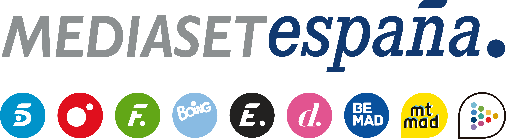 Madrid, 25 de julio de 2024Jorge Javier Vázquez renueva su contrato de larga duración con Mediaset España hasta julio de 2027Lleva ligado al grupo de forma continuada desde 2003.Jorge Javier Vázquez continuará presentando grandes formatos de entretenimiento en Mediaset España tras renovar el contrato de larga duración que le une al grupo de comunicación hasta julio de 2027.Vinculado a Mediaset España desde 2003, el presentador, uno de los más valorados de nuestro país por su versatilidad, espontaneidad y estilo único, ha estado al frente de míticos formatos como ‘Aquí hay tomate’, ‘Sálvame’ en sus versiones diarias y ‘Deluxe’, ‘Supervivientes’, ‘Gran Hermano’, ‘Gran Hermano VIP’, y ‘GH Dúo’, entre otros muchos. Jorge Javier Vázquez, que la próxima semana debutará al frente del nuevo talk-show vespertino ‘El diario de Jorge’, también presentará la próxima temporada las nuevas ediciones de ‘Gran Hermano’ y ‘Supervivientes’ y las nuevas entregas de ‘Hay una cosa que te quiero decir’.Distinguido con prestigiosos galardones como el Premio Ondas 2009 al Mejor Presentador de Televisión y el Premio Joan Ramon Mainat del FestVal de Vitoria-Gasteiz en 2014, Jorge Javier Vázquez es también escritor, productor y actor de teatro.